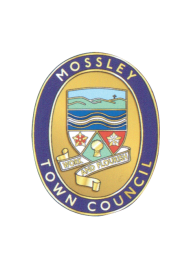 Mossley Town CouncilAgendaMossley Town CouncilAgendaMossley Town CouncilAgendaTo: Members of Mossley Town Council.To: Members of Mossley Town Council.YOU ARE HEREBY SUMMONED to attend a meeting of the Mossley Town Council to be held at Mossley Methodist Church on Wednesday 21 February 2024 at 8.00pm at which the following business will be transacted.YOU ARE HEREBY SUMMONED to attend a meeting of the Mossley Town Council to be held at Mossley Methodist Church on Wednesday 21 February 2024 at 8.00pm at which the following business will be transacted.SummonsSummonsSummons11Apologies for Absence22Former Town and Tameside MBC Councillor Roy EtchellsTo note the recent passing of former Town and Tameside MBC Councillor Roy Etchells and the urgent action taken under Standing Order 10 to make a donation to the Francis House Children’s Hospice in memory of Mr Etchells.(Decision record enclosed)33Declarations of InterestMembers and Officers are invited to declare any interests they may have in any of the items included on the agenda for this meeting.44Transpennine Route Upgrade – Additional FundingRepresentatives of Network Rail will attend the Town Council meeting to make a presentation about the Transpennine Route Upgrade, one of Britain’s largest rail programmes that will transform journeys for passengers in the North of England. The presentation will focus on Mossley. 55Public EngagementMembers of the public are invited to address the meeting. Any member of the public wishing to do so should notify the Clerk by 5pm on Tuesday 20 February 2024.(Note: The Council has allocated a period of up to 30 minutes for public engagement items.)Police updateThe Police have been invited to attend the meeting to deliver an update on Policing matters in the Town.66Applications for Financial AssistanceFairtrade MossleyTo consider an application from the Fairtrade Mossley Steering Group for a grant of £300 to meet the cost of providing funding to all primary schools in Mossley to assist with ‘Fairtrade Fortnight’ activities.Janet Davies from Fairtrade Mossley will attend the meeting to respond to any questions from members.(Application enclosed) Brunswick Dam ProjectTo consider an application from the Brunswick Dam Conservation Group for a grant of £300 to meet the cost of providing tools and equipment to enable the project to proceed.Liam Charles will attend the meeting to respond to any questions from members.(Application enclosed)Mossley AFCTo consider an application from Mossley AFC for a large grant of £999 to assist with costs associated with hosting the Whit Friday Band Contes.Martyn Cowsill will attend the meeting to respond to any questions from members.(Application enclosed)77MinutesTo approve as a correct record and sign the minutes of the Meeting of the Town Council held on Wednesday 17 January 2024 (Enclosed)88Financial Update to 31 January 2024Report of the Clerk (Enclosed)99Draft Budget 2024/25Report of the Clerk (Enclosed)1010Meeting with Leader of Tameside MBCTo report that the Chair and Tameside MBC ward representatives met with Councillor Ged Clooney, the Leader of Tameside MBC to discuss a range of issues relating to Mossley.The discussion included:The recent introduction of revised car parking charges in the TownThe promotion of Mossley as a centre for culture and the artsThe expansion of the Town as a centre for outdoor activities.Chair to report.1111Closure of the ‘Bottom’ Mossley Post OfficeChair to report.1212Publicising the Work of the Town CouncilTo report that arrangements are in hand to publish a regular feature in future editions of the Mossley Browser on the role, decisions made and actions proposed by the Town Council.Chair to report.1313Tree Planting InitiativeReport of the Clerk (Enclosed)1414Planting and Maintenance of Town Council PlantersTo report that Mossley Town Team has offered to take over the planting and maintenance of the 2 large wooden planters in ‘Top’ and ‘Bottom’ Mossley at Market St and Micklehurst Rd corner with Station Rd, respectively.The Town Team has conformed that there would be no charge to the Town Council for this service.1515Mossley Town Council Public ClockClerk to report.1616Proposed Cabinets at George Lawton HallCouncillor Stephen Homer to report.1717Planning IssuesTo consider the following planning issues relevant to the town:(i)(i)Removal of existing conservatory. Proposed single storey rear extension and rendered finish to existing dwelling at 21 Roaches Way Mossley (24/00058/FUL)(ii)(ii)Construction of a Motor Control Centre (MCC) Kiosk in association with wider permitted development works off Manchester Road Mossley (24/00051/FUL)(iii)(iii)Single storey flat roof extension and associated internal alterations to the EYFS area of the School at St Josephs Roman Catholic Primary School Curzon Street Mossley (24/00043/FUL)(iv)(iv)Single storey side extension, first floor rear extension and loft conversion. including patio and retaining wall to front of property. (Re-submission of 23/00041/FUL) at Wellswood The Elms Mossley (24/00039/FUL)(v)(v)First floor extension and conservatory replacement with masonry walls and solid roof with roof lights at 29 The Spindles Mossley (24/00028/FUL)(vi)(vi)Proposed agricultural building for the storage of farmyard manure and hardstanding area at Hole House Farm Huddersfield Road Mossley (24/00104/FUL)(vii)(vii)Change of use of the rear part of an existing warehouse (Use Class B8) to an indoor football and cricket sports facility (Use Class E) Royal Works Waggon Road Mossley (24/00091/FUL)(viii)(viii)(Note: Plans and further information may be viewed on the Tameside MBC website via the following link:https://publicaccess.tameside.gov.uk/online-applications/1818Chair’s ReportCouncillor Frank Travis to report.1919Updates and Reports from Town Team and Other Agencies2020Correspondence2121Applications for Financial AssistanceTo determine the applications considered earlier during the meeting.Mike IvesonClerk to the Council12 NetherleesLeesOL4 5BATel: 07809 690890                                                                14 February 2024